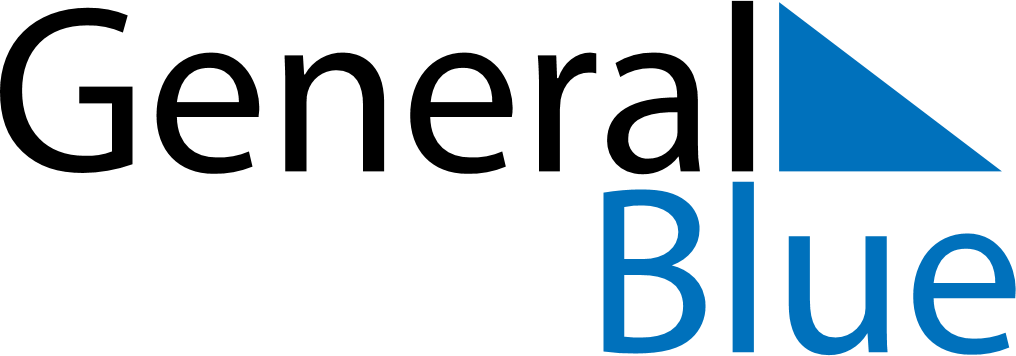 Weekly CalendarSeptember 13, 2020 - September 19, 2020Weekly CalendarSeptember 13, 2020 - September 19, 2020Weekly CalendarSeptember 13, 2020 - September 19, 2020Weekly CalendarSeptember 13, 2020 - September 19, 2020Weekly CalendarSeptember 13, 2020 - September 19, 2020Weekly CalendarSeptember 13, 2020 - September 19, 2020SundaySep 13MondaySep 14MondaySep 14TuesdaySep 15WednesdaySep 16ThursdaySep 17FridaySep 18SaturdaySep 196 AM7 AM8 AM9 AM10 AM11 AM12 PM1 PM2 PM3 PM4 PM5 PM6 PM